Kirmes 2023Liebe Bellinger Bürgerinnen und Bürger,am 24. und 25. Juni findet unsere traditionelle Dorfkirmes statt, welche wie immer durch die Ortsvereine ausgerichtet wird.Am Sonntag, 25.Juni wird ab 14:30 Uhr ein Kuchenbuffet im DGH angeboten.Die Ortsvereine würden sich über Kuchenspenden sehr freuen. Bitte meldet eure Kuchenspenden unter Verwendung des Abgedruckten Rückmeldezettels bis zum 16.06.2023 an. Die Rückmeldung Bitte in den Briefkasten am Gemeindebüro einwerfen. Gerne auch per Mail an gemeinde.bellingen@rz-online.de Die Kuchenspende am Sonntag, 25. Juni zwischen 11.00 bis 14.00 Uhr im DGH abgeben. Bitte Vorher beim Personal im Zelt melden. Die Ortsvereine danken schon jetzt für Ihre Unterstützung.---------------------------------------------------------------------------------------------------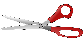 Rückmeldung Kuchenspende Kirmes 2023NameVorname KuchensorteTelefon für evtl. Rückfragen 